I Je suis comme un chien parce que je suis patient et attentionné envers mes élèves.De plus, je suis loyal parce que je resterai toujours avec mes élèves, même s’ils ont des difficultés en classe, je ferai de mon mieux pour les aider. Enfin, je m’amuse parce que je veux que les élèves se sentent enthousiastes à l’idée de venir en classe et prêts à apprendre, mais aussi qu’ils profitent de leur journée.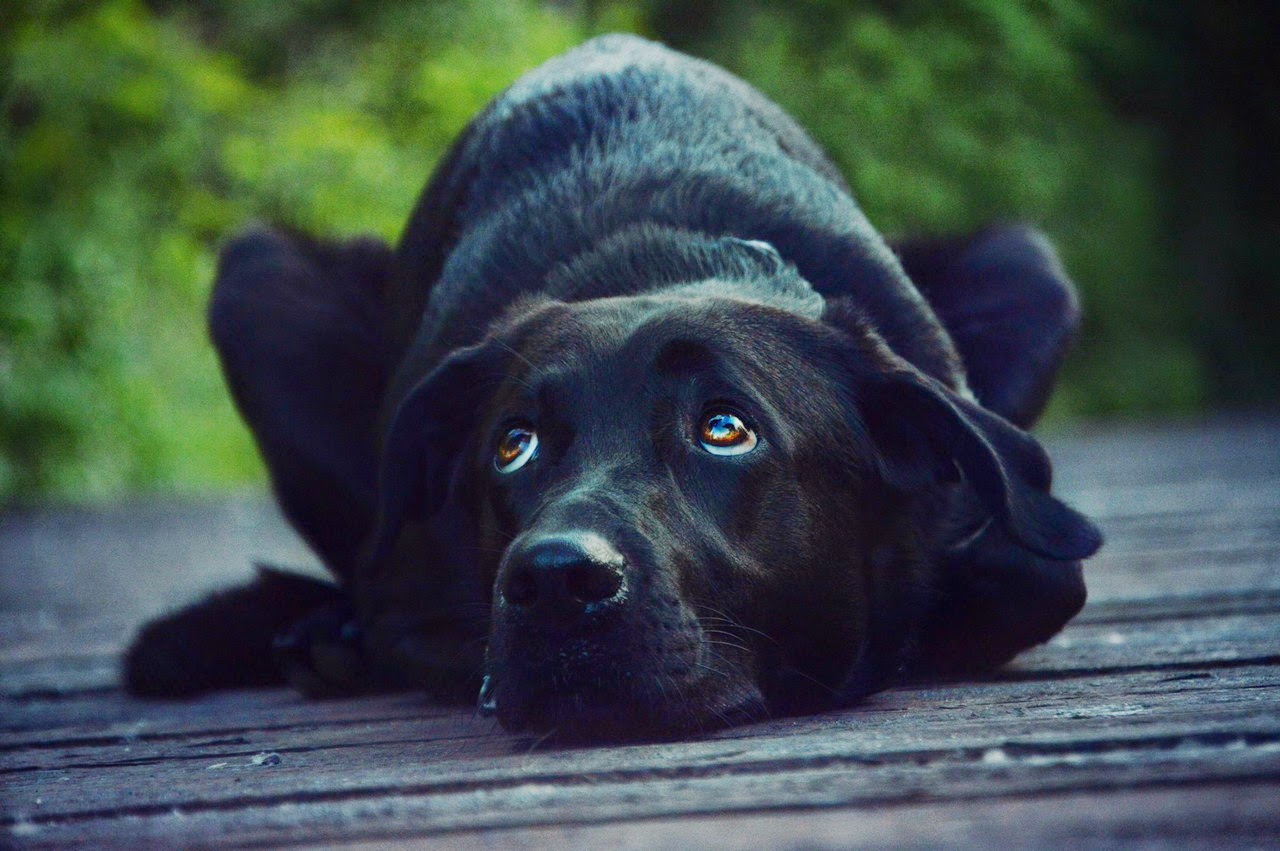 